A Lenten Retreat for Diocesan Faith Formation LeadersThursday, March 24, 2022St. James Parish CenterStratford, CT9:00 a.m.-1:30 p.m.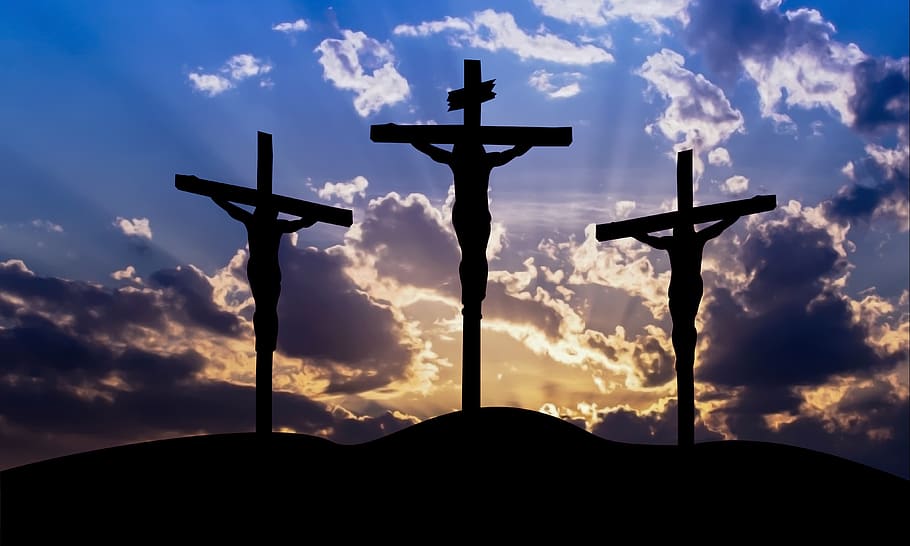     Seven Last Words of ChristBetsy Redgate, PresenterSpend time in prayer, reflection, sharing, and fellowship with the leaders in our diocese of faith formation for children and adults. This event is hosted by BRED- Bridgeport Religious Education Directors, a diocesan organization which seeks to support the men and women who give so generously of their time, talent and treasure as they share their faith with the people of their parishes. The day will include “Coffee And” and lunch.  To register, please call the St. James Parish Center at 203-375-5887 or email bredgate.stjamesparish@gmail .com. Please contact us by Friday, March 18 or asap as space is limited.